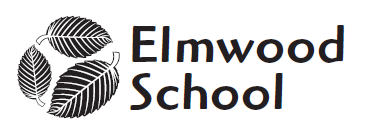 Student Acceptable Use Policy Agreement I understand that I must use school systems in a responsible way, to ensure that there is no risk to my safety or to the safety and security of the systems and other users.For my own personal safety:I understand that the school will monitor my use of the systems, devices and digital communications.I will keep my username and password safe and secure – I will not share it, nor will I try to use any other person’s username and password. I understand that I should not write down or store a password where it is possible that someone may steal it. I will be aware of “stranger danger”, when I am communicating on-line. I will not disclose or share personal information about myself or others when on-line (this could include names, addresses, email addresses, telephone numbers, age, gender, educational details, financial details etc )If I arrange to meet people off-line that I have communicated with on-line, I will do so in a public place and take an adult with me.I will immediately report any unpleasant or inappropriate material or messages or anything that makes me feel uncomfortable when I see it on-line by completing the E Safety yellow form.I understand that everyone has equal rights to use technology as a resource and:I understand that the school systems and devices are primarily intended for educational use and that I will not use them for personal or recreational use unless I have permission. I will not try (unless I have permission) to make large downloads or uploads that might take up internet capacity and prevent other users from being able to carry out their work. I will not use the school systems or devices for on-line gaming, on-line gambling, internet shopping, file sharing, or video broadcasting (eg YouTube). I will act as I expect others to act toward me:I will respect others’ work and property and will not access, copy, remove or otherwise alter any other user’s files, without the owner’s knowledge and permission. I will be polite and responsible when I communicate with others, I will not use strong, aggressive or inappropriate language and I appreciate that others may have different opinions. I will not take or distribute images of anyone without their permission. I recognise that the school has a responsibility to maintain the security and integrity of the technology it offers me and to ensure the smooth running of the school I will hand in my own personal devices (mobile phones) when requested by staff at the start of each day. I will get them back at the end of the day. Failure to hand in personal devices may result in them being confiscated and only returned to an appropriate adult. I understand that, if I do use my own devices in the school I will follow the rules set out in this agreement, in the same way as if I was using school equipment. USB and other portable data devices are not allowed on the school’s equipmentI understand the risks and will not try to upload, download or access any materials which are illegal or inappropriate or may cause harm or distress to others, nor will I try to use any programmes or software that might allow me to bypass the filtering / security systems in place to prevent access to such materials.I will immediately report any damage or faults involving equipment or software, however this may have happened.I will not open any hyperlinks in emails or any attachments to emails, unless I know and trust the person / organisation who sent the email, or if I have any concerns about the validity of the email (due to the risk of the attachment containing viruses or other harmful programmes) I will not install or attempt to install or store programmes of any type on any school device, nor will I try to alter computer settings. When using the internet for research or recreation, I recognise that:I should ensure that I have permission to use the original work of others in my own workWhere work is protected by copyright, I will not try to download copies (including music and videos)When I am using the internet to find information, I should take care to check that the information that I access is accurate, as I understand that the work of others may not be truthful and may be a deliberate attempt to mislead me. I understand that I am responsible for my actions, both in and out of school:I understand that the school  also has the right to take action against me if I am involved in incidents of  inappropriate behaviour, that are covered in this agreement, when I am out of school and where they involve my membership of the school community (examples would be cyber-bullying, use of images or personal information). I understand that if I fail to comply with this Acceptable Use Policy Agreement, I will be subject to disciplinary action.  This may include loss of access to the school network / internet, detentions, fixed term exclusion, contact with parents and in the event of illegal activities involvement of the police.Please complete the sections on the next page to show that you have read, understood and agree to the rules included in the Acceptable Use Agreement. If you do not sign and return this agreement, access will not be granted to school systems and devices.Elmwood Student Acceptable Use Agreement Form This form relates to the student Acceptable Use Agreement, to which it is attached. Please complete the sections below to show that you have read, understood and agree to the rules included in the Acceptable Use Agreement. If you do not sign and return this agreement, access will not be granted to school systems. I have read and understand the above and agree to follow these guidelines when:I use the school systems and devices I bring my own devices in the school, e.g. mobile phones, gaming devices, cameras etc.I use my own equipment out of the school in a way that is related to me being a member of this school eg communicating with other members of the school via social media, accessing school website etc.Name of Student / Pupil:									Group / Class:											Signed:												Date:												Staff (and Volunteer) Acceptable Use Policy School PolicyNew technologies have become integral to the lives of children and young people in today’s society, both within schools and in their lives outside school. The internet and other digital information and communications technologies are powerful tools, which open up new opportunities for everyone. These technologies can stimulate discussion, promote creativity and stimulate awareness of context to promote effective learning. They also bring opportunities for staff to be more creative and productive in their work.  All users should have an entitlement to safe access to the internet and digital technologies at all times. This Acceptable Use Policy is intended to ensure:that staff and volunteers will be responsible users and stay safe while using the internet and other communications technologies for educational, personal and recreational use. that school systems and users are protected from accidental or deliberate misuse that could put the security of the systems and users at risk. that staff are protected from potential risk in their use of technology in their everyday work. The school will try to ensure that staff and volunteers will have good access to digital technology to enhance their work, to enhance learning opportunities for student’s learning and will, in return, expect staff and volunteers to agree to be responsible users.Acceptable Use Policy Agreement I understand that I must use school systems in a responsible way, to ensure that there is no risk to my safety or to the safety and security of the systems and other users. I recognise the value of the use of digital technology for enhancing learning and will ensure that students receive opportunities to gain from the use of digital technology. I will, where possible, educate the young people in my care in the safe use of digital technology and embed online safety in my work with young people. For my professional and personal safety:I understand that the school may monitor my use of the school digital technology and communications systems.I understand that the rules set out in this agreement also apply to use of these technologies (e.g. laptops, email, I pads etc.) out of school, and to the transfer of personal data (digital or paper based) out of school I understand that the school digital technology systems are primarily intended for educational use.I will not disclose my username or password to anyone else, nor will I try to use any other person’s username and password. I understand that I should not write down or store a password where it is possible that someone may steal it.I will immediately report any illegal, inappropriate or harmful material or incident, I become aware of, to the appropriate person.  I will be professional in my communications and actions when using school ICT systems:I will not access, copy, remove or otherwise alter any other user’s files, without their express permission.I will communicate with others in a professional manner, I will not use aggressive or inappropriate language and I appreciate that others may have different opinions. I will ensure that when I take and / or publish images of others I will do so with their permission and in accordance with the school’s policy on the use of digital / video images. I will not use my personal equipment to record these images, unless I have permission to do so. Where these images are published (eg on the school website ) it will not be possible to identify by name (unless permission has been given by parent or carer and only Christian name is given), or other personal information, those who are featured. I will not use social networking sites in school. Any use of social media sites out of school should not mention the school, staff, pupils and families within it. Any reference to pupil behaviour that could lead to identification of an individual pupil is unacceptable. Any social media use that damages the reputation of the school is unacceptable. Inappropriate social media use is a serious disciplinary matter.I will only communicate with students and parents / carers using official school systems. Any such communication will be professional in tone and manner I will not engage in any on-line activity that may compromise my professional responsibilities.I will only use encrypted storage device when necessary.The school and the local authority have the responsibility to provide safe and secure access to technologies and ensure the smooth running of the school:When I use my mobile devices (laptops / tablets / mobile phones / USB devices etc) in school, I will follow the rules set out in this agreement, in the same way as if I was using school equipment.  I will also follow any additional rules set by the school about such use. I will ensure that any such devices are protected by up to date anti-virus software and are free from viruses. In general it is not acceptable or good practice to be using mobile devices to access messages or making calls during school time particularly in areas visible to pupils. Such devices should be kept in a secure place. I will not open any hyperlinks in emails or any attachments to emails, unless the source is known and trusted , or if I have any concerns about the validity of the email (due to the risk of the attachment containing viruses or other harmful programmes)I will not try to upload, download or access any materials which are illegal (child sexual abuse images, criminally racist material, adult pornography covered by the Obscene Publications Act) or inappropriate or may cause harm or distress to others. I will not try to use any programmes or software that might allow me to bypass the filtering / security systems in place to prevent access to such materials.I will not try (unless I have permission) to make large downloads or uploads that might take up internet capacity and prevent other users from being able to carry out their work. I will not install or attempt to install programmes of any type on a machine, or store programmes on a computer, nor will I try to alter computer settings. I will not disable or cause any damage to school equipment, or the equipment belonging to others.I will only transport, hold, disclose or share personal information about myself or others, as outlined in the School Policy. Where digital personal data is transferred outside the secure local network, it must be encrypted. Paper based Protected and restricted data must be held in lockable storage.I understand that data protection policy requires that any staff or student / pupil data to which I have access, will be kept private and confidential, except when it is deemed necessary that I am required by law or by school policy to disclose such information to an appropriate authority. I will immediately report any damage or faults involving equipment or software, however this may have happened.I will undertake the LA ‘protecting information level 1 course’ as and when applicable.When using the internet in my professional capacity or for school sanctioned personal use:I will ensure that I have permission to use the original work of others in my own workWhere work is protected by copyright, I will not download or distribute copies (including music and videos).I understand that I am responsible for my actions in and out of the school:I understand that this Acceptable Use Policy applies not only to my work and use of school digital technology equipment in school, but also applies to my use of school  systems and equipment off the premises and my use of personal equipment on the premises or in situations related to my employment by the schoolI understand that if I fail to comply with this Acceptable Use Policy Agreement, I could be subject to disciplinary action.  This could include a warning, a suspension, referral to Governors and / or the Local Authority and in the event of illegal activities the involvement of the police. I have read and understand the above and agree to use the school digital technology systems (both in and out of school) and my own devices (in school and when carrying out communications related to the school) within these guidelines. Staff / Volunteer Name:						Signed:									Date:									